Electronic supplementary materialHuman-environment interactions at a short-lived Arctic mine and the long-term response of the local tundra vegetationPolar RecordFrigga Kruse1, Gary R. Nobles2, Martha de Jong3, Rosanne M. K. van Bodegom4, G. J. M. (Gert) van Oortmerssen4, Jildou Kooistra4, Mathilde van den Berg5, Hans Christian Küchelmann6, Mans Schepers7, Elisabeth H. P. Leusink8, Bardo A. Cornelder8, J. D. (Hans) Kruijer8, Michael W. Dee91Kiel University, Institute for Ecosystem Research, Olshausenstr. 75, 24118 Kiel, Germany2Koç University, Research Center for Anatolian Civilizations, İstiklal Cd. No: 181, 34433 Beyoğlu/İstanbul, Turkey3Wingerdhoek 10, 9713 NR, Groningen, Netherlands4University of Groningen, Groningen Institute of Archaeology, Poststraat 6, 9712 ER Groningen, Netherlands5University of Oulu, Pentti Kaiteran katu 1, 90570 Oulo, Finland6Knochenarbeit, Speicherhof 4, 28217 Bremen, Germany7University of Groningen, Centre for Landscape Studies, Oude Boteringestraat 34, 9712 GK Groningen, Netherlands8Naturalis Biodiversity Center, Darwinweg 2, 2333 CR Leiden, Netherlands9University of Groningen, Centre for Isotope Research, Nijenborgh 6, 9747 AG Groningen, NetherlandsAuthor of correspondance:Dr. Frigga Krusehttps://orcid.org/0000-0003-1778-1010fkruse@ecology.uni-kiel.deTel. +49 (0) 431 880 5009Table S1 An overview of the faunal assemblage excavated at Advent City. After this preliminary count, part of the assemblage was analysed within the constraints of the project (see Table S2 below). Some remains have not yet been identified to the lowest taxonomic level.Table S2 An overview of the analysed faunal remains at Advent City, which comprised a minimum of ten taxa. 1For the calculation of MNI, sheep/goat were recognized as one category instead of two because the specimens belonging to sheep/goat could belong to either sheep or goat.2In the case of the pig, age at death was taken into account to an extent. A distinction was made between perinatal/neonatal remains, and juvenile and adult. In total, two foetal piglets and three older individuals were represented.Table S3 An overview of pathologies and post-mortem modification in the analysed faunal remains of Advent City.Table S4 An overview of archaeobotanical macro-remains excavated at Advent City, identified to the lowest possible taxonomic level.Table S5 Relevés with plot features and cover abundances of vascular plants, bryophytes, and lichens classified using the 5-point Braun-Blanquet cover-abundance scale (Braun-Blanquet, 1964; table S5a below). Abbreviations and explanation of symbols: Fieldworkers: LL: Liesbeth Leusink, LM: Lydia Messingfeld, BC: Bardo Cornelder; grazed by herbivors: R: reindeer, G: geese; number of droppings: +: few, ++: intermediate, +++: many; scientific names: sp.: species, ssp.: subspecies, var.: variety, agg.: (species) aggregate, affn.: affinity with, cf.: similar to; unidentified species are marked by a number to distinguish them (e.g., unident. sp. 1 is the first unidentified species of an unidentified genus, Draba sp. 2 is the second unidentified species in the genus Draba); molecular identification or verification is indicated by an asterisk (*). Scapania sp. 1 belongs to the S. calcicola / gymnostomophila / ligulifolia clade, but could not be identified to the species level.Lichens and bryophytes were identified by microscopic identification in the laboratory. During the fieldwork, however, a few air-drying lichen collections were blown out of the tent by high winds and have been lost for further examination. These lost lichens are listed as unidentified species and are indicated by a hash (#). They are not included in the counts of species numbers.The nomenclature follows Elven, Murray, Razzhivin, & Yurtsev (2018) for vascular plants, Damsholt (2002), Hallingbäck et al. (2006, 2008) and Hedenäs & Hallingbäck (2014) for bryophytes, and Øvstedal, Tønsberg, & Elvebakk (2009) for lichens.Table S5a Braun-Blanquet’s (1964) vegetation cover scale. When cover-abundances of species are 5 % or higher, the number of individuals of these species that are present in the vegetation is considered to be irrelevant.Table S6 An overview of the isotopic results obtained on the Advent City samples. The δ13C and δ15N values have 1 uncertainty of ± 0.18 and ±0.1‰, respectively.Fig. S1 Scatter plot of dimensions of plum stones found at Advent City. These dimensions can be used to classify different subspecies (cultivars) and their possible origin.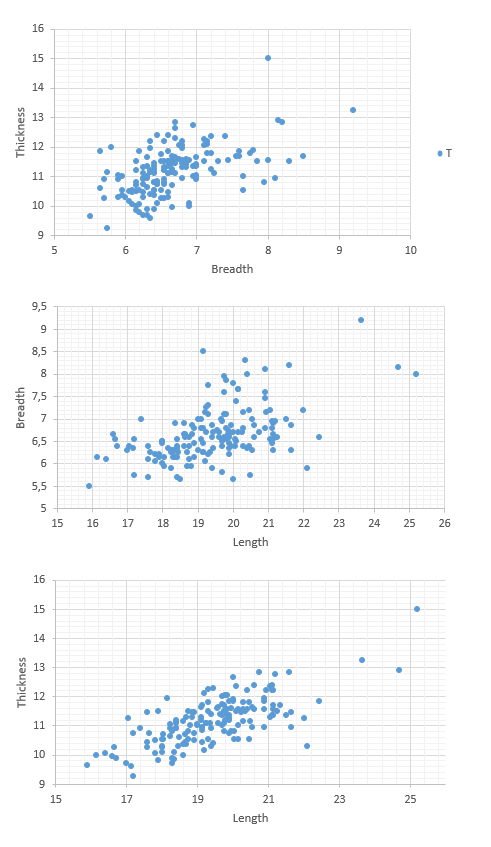 Trench (context)ClassPrelim. countWeight (g)Count afteranalysesWeight (g)Not analysedM1 (101)Mammalia1471868.21583559.8-Aves1110.41110.3-Pisces859.1Not analysed-85Sum M12431887.71693570.1M2 (201)Mammalia363532189.6213218283.61503Aves163133.4Not analysed-163Pisces504138.7Not analysed-504Sum M2430232471.7213218283.6Z1 (301)Mammalia2438.72337.5-Aves16180.422075.8-Pisces1208Not analysed-120Sum Z1305127.1243113.3Sum total485034486.5254421967.02375TaxonCommon nameM1M1M2M2Z1Z1TotalTotalTotalTaxonCommon nameNISPWISNISPWISNISPWISNISPWISMNIBos taurusCattle4112723059949,318.234611221.33Ovis aries/Capra hircusSheep/goat13156.989828.6102985.561Ovis ariesSheep4668105.112171.161Sus domesticusPig14103439,4104443.452Rangifer tarandus platyrhynchusSvalbard reindeer17269.130338,247607.33Phoca hispidaRinged seal11506115061Phoca vitulinaCommon seal117.6117.61L mammal20179.83823746.4217.14043943.3n/aM-L mammal28.15051545.211.25081554.5n/aM mammal1348.17041327.97171376n/aS-M mammal40.910.151n/aMammal of undet. size4532.222.61810.96545.7n/aLagopus muta hyperboreaSvalbard rock ptarmigan205712057110Uria lomviaBrünnich’s guillemot47.647.61Uria sp.Guillemot61.761.72Anser sp.Wild or domestic goose22.422.41Anas sp.Wild or domestic duck1133.744.71Unid. bird101.1101,1n/aM1% M1M2% M2Z1% Z1Pathologies10.610.0500Modifications Calcinated31.900730.4Partly burnt21.30000Black burnt10.60000Total63.900730.4Slightly gnawed, by rodent31.90000Chewed, by carnivore1610.340.200Total1912.240.200TaxonPartTrench, contextTrench, contextTrench, contextTaxonPartM1, 101M2, 201Z1, 301Rubus fruticosusfruit1Corylus avellanafruit0.5Corylus avellanafruit2Rosaseed1cf. Malusfruit fragmentxcf. Triticeaefruit1Ranunculus acris/repensfruit1551Rumex obtusifoliusfruit318Silene flos-cuculiseed42Agrostisfruit1Alopecurus geniculatusfruit2Anthoxanthum odoratumfloret4Anthriscus sylvestrisfruit1BryophytaleafxCalluna vulgarisleaf1Carexfruit21Cerastiumseed2cf. Rumex acetosafruit2cf. Violafruit12Chenopodium albumfruit6Convolvulus arvensisfruit2Galeopsisfruit2Glyceriafruit1Lolium/Festucafruit4Papaverseed2Persicaria lapathifoliafruit1Poa pratensis/trivialisfruit1146Potentilla anserinafruit1Potentilla erectafruit1243Prunella vulgarisfruit1Prunusfruit1Rhinanthus angustifolius/minorseed21Rumex acetosellafruit1Spergula arvensisseed2Stellariaseed1Stellaria mediaseed4Trifoliumfruit + perianth2253Relevés in Advent CityRelevés in Advent CityRelevés in Advent CityRelevés in Advent CityRelevés in Advent CityRelevés in Advent CityRelevés in Advent CityRelevés in Advent CityRelevés in Advent CityRelevés on reference sitesRelevés on reference sitesRelevé numberR1R2R3R4R5R6R7R8R11R9R10Feature / Terrain descriptionDung heapDung heapFoot-path to mineBeside foot-path to mineCart trailFlank of embank-ment beside cart trailTop of embank-ment beside cart trailAsh heapZ41 m below dung heapMoist slopeSlope below landslideDate in August 201667788111111161212FieldworkersLL, LMLL, LMLL, LMLL, LMLL, LMLL, LMLL, LMLL, LMLL, BCLL, LMLL, LMPlot length (m)11112331111Plot width (m)111,5110,511111Average vegetation height (cm)532111,50,52120,5Maximum vegetation height (cm)1412751723141120362Grazed by herbivoresRRRRRRRRRR + GRNumber of droppings++++++++++++++++++++R: +++ G: +++Total cover (%)989897989995790999898Cover vascular plants (%)909540502580530102540Cover bryophytes (%)403050409015140978540Cover lichens (%)002525101512521550Cover droppings (%)21321212121Number of vascular plant species (total 27)9666119125865Number of moss species (total 50)767106151013112214Number of liverwort species (total 14)00550114040Total number of bryophyte species (total 64)7612156161117112614Number of lichen species (total 29)008981225127Total number of species (including Nostoc colonies; total 121)1612273125372528203527Vascular plantsR1R2R3R4R5R6R7R8R11R9R10Bistorta vivipara2a+1+11++1Cassiope tetragona ssp. tetragonarCerastium alpinum aggr.+11rr+Cochlearia groenlandica1++Draba glabella+Draba nivalis+rDraba sp. 1+rDraba sp. 2+Draba sp. 3rDryas octopetala332a52m2a3Equisetum scirpoides2m2m2a2a2mEriophorum scheuchzeri ssp. arcticum+Festuca rubra ssp. richardsonii2mLuzula confusa1+1Micranthes nivalis+Oxyria digyna1Pedicularis hirsutarrrPoa arctica ssp. arctica55+1Poa pratensis ssp. alpigena++r+2a2m+Ranunculus sulphureus var. sulphureus+Salix polaris12a2m2a2a2m2b2a2a2bSalix reticulata2aSaxifraga oppositifolia ssp. oppositifolia++rSaxifraga cespitosa ssp. cespitosa+rSaxifraga sp. 1++r+Stellaria longipes 1rTrisetum spicatum1Mosses (Bryophyta)R1R2R3R4R5R6R7R8R11R9R10cf. Amblystegium serpensrAnomodon attenuatusrrcf. Aplodon wormskioldii+Aulacomnium palustre2m2a3Aulacomnium turgidum12m2mBrachythecium albicansrBrachythecium glareosum11rBrachythecium erythrorhizon1Bryum pseudotriquetrum1Bryum wahlenbergii1Bryum sp.2m312m2m2a*+2mCampylophyllum calcareumrCeratodon purpureus2m12m2mCirriphyllum crassinervum1Ctenidium molluscum2mDicranum laevidensrDistichium sp.2m2m2m2m2a12mDitrichum flexicaule1Encalypta affinis+Encalypta alpina2m12m2mEncalypta streptocarpa1Eurhynchiastrum pulchellum2mHomalothecium lutescens33+2a2mHomomallium incurvatum+Hylocomium splendens+rHypnum recurvatum1+Hypnum revolutum2m2mIsopterygiopsis pulchella+Myurella julacea2m+Oncophorus wahlenbergii+12mPhilonotis tomentella+Plagiomnium curvatulum3+2m+rPlatydictya jungermannioides+Pleurozium schreberi2mPohlia cruda12m2mPohlia sp.12m2mPolytrichastrum alpinum var. alpinum+1Polytrichastrum sexangulare+Polytrichum piliferum1Racomitrium elongatum2m2mSanionia uncinata2m2m2m2a52a2a42a3Sciuro-hypnum glaciale+cf. Splachnum ampullaceum2m+2mcf. Splachnum sphaericum2mSyntrichia norvegica11Syntrichia ruraliformis2m+Syntrichia ruralis+12mrr1cf. Tetraplodon angustatus2mTimmia austriaca12a12m2mTomentypnum nitens12b2a1Liverworts (Marchantiophyta)R1R2R3R4R5R6R7R8R11R9R10Barbilophozia hatcheri+Barbilophozia kunzeana+Barbilophozia sp. 1rBlepharostoma trichophyllum+Cephalozia ambigua+Cephaloziella sp. 11+2a1*2mJungermannia sp.+Lophozia obtusa1Lophozia cf. sudetica1Nardia insecta1Scapania cuspiduligera1*1*Scapania gymnostomophila2mScapania sp. 11*r*Tritomaria scitula1*LichensR1R2R3R4R5R6R7R8R11R9R10Buellia sp. 1++1Caloplaca tetraspora1Cladonia cf. pocillum2m2m1Cladonia sp. 12mCladonia sp. 21Cladonia sp. 3+Cladonia sp. 4 2mFulgensia bracteata 11Lecanora epibryon1r2m1Lecidea ramulosa2m2mLeptogium gelatinosum2mLeptogium lichenoides2mPeltigera aphthosa+1Peltigera canina+Peltigera didactyla1Peltigera rufescensr2ar2m2b1Peltigera cf. venosarPeltigera sp. 1rPolychidium muscicola2a2m12mr2m+Psoroma cf. hypnorum2m2m+2maffn. Rinodina1Stereocaulon cf. tomentosum12aStereocaulon sp. 1 2munident. sp. 12aunident. sp. 22aunident. sp. 31unident. sp. 4+unident. sp. 5+unident. sp. 6+unident. sp. 7#2munident. sp. 8#3unident. sp. 9#++CyanobacteriaR1R2R3R4R5R6R7R8R11R9R10Nostoc colonies2a++r+Braun-Blanquet scale numberCover-abundance (%)Number of individualsr< 5very few (1-2)+< 5few (3-20)1< 5numerous (21-100)2m< 5very numerous (> 100)2a5-15̶2b16-25̶326-50̶451-75̶576-100̶SampleContext (Faunal no.)δ13C(‰, PDB)δ15N  (‰, Air)C:NRatioGroningen Date Ref. (GrM-)14C Age (yr BP)14C Age (yr BP)SampleContext (Faunal no.)δ13C(‰, PDB)δ15N  (‰, Air)C:NRatioGroningen Date Ref. (GrM-)Date±Plum seed201-27.2n/an/a1059714517Sedge seeds301-23.5n/an/a1226112315Charred seed301-25.8n/an/a---Ptarmigan bone301 (809)-21.82.73.281059813117Ptarmigan bone301 (812)-21.92.93.301059913317Reindeer bone201 (95)-20.62.33.19105908217Reindeer bone201 (422)-20.64.43.221059215417Pig bone201 (359)-21.39.33.261059414417Guillemot bone101 (781)-18.014.23.271060053018Guillemot bone101 (775)-17.613.83.241060250118Seal bone101 (760)-14.716.33.241111459030